Nuclear MedicineSuman Khurana 1,2, Kavita Sangwan2 , Arun Mittal 1, Parveen Kumar Goyal2, , Rupali Sharma 1Amity Institute of Pharmacy, Amity University Haryana Amity Education Valley,      Manesar, Gurugram- 122413, Haryana. India.Department of Pharmacy, Panipat Institute of Engineering and Technology (PIET) Samalkha, Panipat, Haryana-132102, India.IntroductionNuclear medicine (NM) is a field of medicine that uses ionizing radiation from unsealed sources to diagnose, treat, and study diseases. Radiopharmaceuticals are used in most treatments, mostly for diagnostic purposes (1).This is different from conventional radiology and radiotherapy methods, which typically apply radiation from an external source.Since its inception in the 1950s, nuclear medicine has grown to be relatively common, and most medium-sized and major hospitals include nuclear medicine departments (2).Targeting compounds that have been radiolabeled and given to patients are known as radiopharmaceuticals. They could be biologicals, chemicals, or particles (3).Therefore, it is crucial for operator and patient protection that radiopharmaceuticals be prepared and used in a safe and knowledgeable manner(4). For the creation of more effective medicinal or imaging radiopharmaceuticals, it is required to understand the processes through which the radioactive elements interact with the various compounds, medications, cells, and organs(5).Nuclear medicine is a cutting-edge diagnostic technology that requires the expertise of a well-educated and trained workforce from a variety of specialties, including engineers, technicians, pharmacists, doctors, and physicists. Its structure varies from nation to nation(6). The utilization of radiopharmaceuticals, or open sources of radioactivity, is the cornerstone of nuclear medicine imaging, which are typically delivered intravenously and virtually always systemically.With the aid of tools like gamma cameras, the ionising radiations that come along with the administered radioactivity's decay can be seen, measured, and imaged.In clinical practise, as well as in preclinical and clinical research, nuclear medicine imaging has a variety of significant benefits(7). Nuclear medicine techniques include single photon emission computed tomography (SPECT), positron emission tomography (PET), PET-CT, micro-PET (with ultra-high resolution), and micro computerized axial tomography (micro-CAT).These methods are employed to examine biochemical dysfunctions as early illness indicators, their causes, and connections to a range of disease states, including cancer, cardiovascular disease, and mental disorders(8,9). The pictures produced by positron emission tomography (PET) are entirely quantitative and parameterizable according to the quantity of activity present (for instance, in units of MBq/cm3)(10).Nuclear medicine imaging can have some disadvantages, though. The full-width half-maximum of the system's point or line spread function, which ranges from ;5 mm for PET to ;10 mm or more for single-photon emission computed tomography, is one illustration of coarse spatial resolution (SPECT)(11).Because radiation-based imaging is used in nuclear medicine, it exposes patients to low but not negligible radiation doses, with effective doses and maximum organ-absorbed doses per study typically being in the range of ten millisieverts (mSv) and several centigrays (cGy), respectively(12).Additionally, the limited anatomical information present in nuclear medicine pictures may make their analysis and interpretation more difficult. Due to the growing accessibility of multi-modality (i.e. PET-CT and SPECT-CT) technologies, nuclear medicine images showing in vivo function may be recorded and merged with anatomic images, basically circumventing this restriction(7,13,14). Gamma cameras have recently been combined with magnetic resonance imaging (MRI) or computed tomography (CT), creating hybrid devices that improve the accuracy of discovering lesions or functionally damaged tissues (15).The type of radiation employed determines the diagnostic and therapeutic applications.Technetium-99m is the most often utilized agent for gamma emitters in diagnostic procedures. The most common treatments employ beta radiation emitters like iodine-131 (15). For illnesses in oncology, cardiology, neurology, infectious and inflammatory diseases, nuclear medicine has diagnostic, prognostic, predictive, and intermediate endpoint biomarkers.The ability of PET systems to diagnose are being revolutionized at the same time by technological advancements like total-body and hybrid PET/MR imaging.Radiomics, machine learning, and artificial intelligence (AI) have all become popular buzzwords, but they have not yet reached their full potential for clinical decision-making.Theranostics, or using a single target for radionuclide imaging and treatment, was pioneered by radioiodine therapy. Later, the theranostic principle was successfully used in the treatment of paraganglioma, lymphoma, neuroendocrine tumors, neuroblastoma, and, most recently, prostate cancer (16).History The Discovery of Radiation and Radioactivity: On November 8, 1895, Wilhelm Roentgen was working with a cathode ray tube, also known as a Crooke's tube, he was investigating cathode rays by measuring the electrical discharge-induced light emissions in an evacuated glass Hittorf-Crookes tube (i.e. electrons) (shown in fig. 1). When he turned on the tube, which was itself covered in thick black paper, he discovered that a fluorescent, platino barium-coated cardboard screen would glow a distance away every time he did so (17). He correctly foresaw that the discovery was brought about by penetrating radiation released by the tube.Roentgen continued his research over the following seven weeks and discovered that various materials inhibited x-rays to varying degrees.The hand of his wife holding her wedding ring was one of the earliest medical images made possible by the varied attenuation by soft tissues and denser bones.In January 1896, he presented his research to the Wurzburg Physico-Medical Society, to predictably high praise (18). Reversibility of scientific events was still seen as an acceptable principle in the 1800s (19). Can exposure to intense visible light cause phosphorescent materials to produce x rays if x-rays caused them to glow (emit visible light) in the first place? Antoine Henri Becquerel conducted a test on this theory. In order to block visible light, he covered photographic plates in black paper in February 1986 and subjected uranium salts to intense sunshine. He then developed the plates afterwards.He mistakenly inferred from the salts' contour on the photographic plates that phosphorescence produced x-rays while sunlight was absorbed by uranium salts. On February 24, 1896, Becquerel presented his preliminary findings at a conference of the French Academy of Science (20,21,22). Becquerel stored the dark-paper-wrapped photographic plates, packs of uranium salts, and an attenuating Maltese cross medallion in a drawer for later use. He processed the photographic plates the next day even though they weren't supposed to have been exposed to uranium salts' probable x-ray emission. While some wonder why he did it, others claim that Becquerel was simply being thorough or 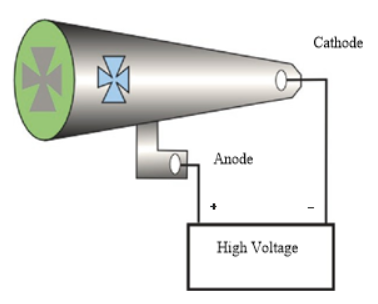 Fig.1. To examine cathode rays,  a Hittorf-Crookes tube.(Illustration by https://commons.wikimedia.org/wiki/ File:Crookes_tube2_diagram.svg).lucky, which is serendipity similar to the discovery of penicillin (23). In an effort to develop color photography, French army captain Claude Félix Abel Niepce de Saint Victor experimented with uranium salts. He published his findings in a series of notes to the Comptes Rendus of the Académie des Sciences (24, 25).Edmond mentioned Niepce de Saint Victor's studies with things coated in uranium nitrate darkening photographic plates in a book he published in 1868 (26). The term "radioactivity" was coined by Marie and Pierre Curie, who also tried to chemically pinpoint the radiation's source. For failing to reference the earlier reports in his initial publications from 1896 to 1897, Becquerel came under fire (27). The Nobel Prize was shared by Becquerel and the Curies, not just for the discovery of radioactivity, but also for their joint groundbreaking work on describing radioactive compounds generally (27). The Discovery of the Neutron: Early in the 20th century, Rutherford, Ernest created a primitive model of the atom that featured Protons with a positive charge and electrons with a negative charge. However, it was understood at the time that an element's atomic mass was concentrated in its nucleus and was roughly equal to twice its atomic number (or number of protons). The  uncharged neutron, a significant missing component of the puzzle, was not included in    Rutherford's model, thus numerous researchers went out to uncover the elusive particle. Rutherford later became the first to realize that one element might be artificially changed into a different element (28). He discovered that occasionally an alpha particle was halted and an extremely kinetic proton was produced after blasting nitrogen gas with alpha particles. The 14N (p,p)17O nuclear reaction was used for the first time to create oxygen-17. Herbert Becker and Walther Bothe demonstrated in 1930 that bombarding with alpha particles, Be, B, F, and Li released from polonium (Po) caused the emission of extremely invasive radiation. The daughter and son-in-law of Marie and Pierre, Irène and Frédéric Joliot-Curie, studied these reactions and hypothesized that the radiation generated was high intensity gamma rays. But when scientists allowed these "gamma rays" to strike a tiny slice of paraffin, it has several hydrogen atoms, the paraffin discharged hydrogen nuclei at a very high speed (29). Chadwick carried out the alpha particle bombardment experiment once more and discovered that the results supported the energy and momentum conservation in the production of 12C and a neutron (29). The Tracer Principle and the Discovery of Artificial Radioactivity: Following in the footsteps of Pierre and Marie Curie, René and Frédéric Joliot-Curie created radioactive elements in 1934 by subjecting stable nuclides to alpha particle radiation. More specifically, the Joliot-Curies used alpha particles to attack a variety of elements, such as H, He, Li, B, Be, C, N, O, F, Na, Al, Ca, Mg, Ni, and Ag. Aluminum (Z = 13) was blasted by Polonium's alpha particles decay., resulting in the production of (Z = 15) Radioactive phosphorus and a neutron. 27Al13 + 4He2    →      0P15   + 1n030P15      →   	   30Si14 + 0 p1They were able to prove that In fact, they had formed artificially introducing a new element by condensing the radioisotope nitrogen-13, which emits positrons into a different vessel after a similar reaction with boron, which released radiation within a t1/2 of ten minutes. But they quickly managed to replicate and validate their finding of the creation of artificial radioactivity(30). The Nobel Prize in Chemistry was given to Irène and Frédéric Joliot-Curie in 1935 for their work in the production of new radioactive elements (31).Lawrence was using the cyclotron to produce fake radioactivity as well, but he was oblivious to these residual emissions because the lab's Geiger counter was controlled by the same switch as the cyclotron. In 1938 at Berkeley, Emilio Segre and Glenn Seaborg and John Livingood made the discoveries of technetium-99m and iodine-131 owing to the efforts of Lawrence's crew and the early 1930s with the Joliot-Curies. Additionally, it paved the door for the radionuclide production for SPECT and PET using cyclotron.  The physics Nobel Prize was given to Ernest Lawrence in 1939 "for the invention and development of the cyclotron and for findings obtained with it, especially with reference to artificial radioactive elements" as a result of his hard work (32). The "father of nuclear medicine," George de Hevesy, initially proposed the radiotracer concept, which supports using radionuclides to examine the stable atoms and molecules' behavior (33). Bismuth-210 was employed in the first radiotracer experiment on animals to monitor the movement of Bi-containing antisyphilitic medicines in rabbits (34. 6, 22).De Hevesy and a colleague used the isotopic dilution technique for the first time in clinical sciences to calculate their bodily water content, which was 43 liters with a 50% turnover every nine days (35). Of course, these were the initial subjects, consuming progressively larger aliquots of water that had been tracer-injected with deuterium. One of the most significant investigations revealed that the skeleton could absorb and release phosphorus, demonstrating for the first time that the bone is an active organ like any other(36).The Use and Discovery of Iodine Radionuclides: Only a few years after iodine's discovery in seaweed in 1811, the effects of iodine on the thyroid were first researched. Amazingly, it took only 8 years for iodine to be employed as a goiter treatment (37). Saul Hertz, a member (and eventually director) of the MGH Thyroid Clinic, questioned whether iodine could be turned radioactive during a colloquium at Harvard Medical School in 1936. Then-MGH President Karl Compton promised to look into it (Becker DV et al.1996). The outcome was a cooperative initiative between the Massachusetts Institute of Technology and the Massachusetts General Hospital that was designed to produce iodine -128 (t1/2 = 25 min) utilizing a neutron source and research its absorption in rabbits(38). They announced their findings in 1938 after using deuterons from the Berkeley cyclotron to bombard tellurium -128and produce Iodine-130 (t1/2: 12 hours) and Iodine-131 (t1/2: 8 days)(39). Iodine -131 studies in the future made it possible to trace the radionuclide in living things for extended periods of time (40).They discovered that the therapy of metastases required thyroid ablation, which lessened the thyroid's competition for iodine uptake(41, 42).These groundbreaking trials transformed thyroid carcinoma from a terminal illness to one with an approximate 85% overall survival rate (43).Studies using Carbon Radionuclides: By blasting boron oxide with deuterons, late in the 1930s,Berkeley's Ernest Lawrence laboratory was regularly creating carbon-11 (C11; t1/2 = 20 min). Later, in the 1970, the Welch lab and Raichle and coworkers actively used the photosynthesis-based technique to produce 11C-labeled glucose (44, 45). The manufacture of carbon-14 was thereafter vigorously pursued by Kamen and Ruben. They could have built it based on calculations, but despite expecting it to have a longer half-life, they had no idea what it would be (46). On Berkeley's 60-inch cyclotron, Kamen created an iron target and attacked it with 5700 Amp Hours of 7 to 8 MeV deuterons in 1940. By precipitating CaCO3, Ruben examined the irradiated target and discovered persistent activity that may be attributed to carbon-14  (47). The estimated half-life of carbon-14 by Kamen and Ruben was 4000 years, which was relatively close to the actual half-life, which was discovered many years later and is 5700 years (48).The 99Mo/99mTc Generator and Radiopharmaceuticals Labeled with 99mTc: Segre and Perrier made the discovery of the element technetium in Palermo, Italy, in 1937(49). In order to examine the element's shorter-lived radionuclides, Segre went back to Berkeley and collaborated with Seaborg. This research resulted in the finding of technetium 99m (t1/2 6 h)(50). Technetium 99m is the perfect nuclear material for imaging molecular function in vivo because to its extensive chemistry, intermediate photon half-life, photon energy of 140 keV, and no particle emissions, Powell Richards vigorously pushed the use of technetium-99m as a result in the 1950s and 1960s(51, 52). Beck noted that In the 1960s, 150 keV was the appropriate detection energy for sodium iodide crystals (53). Iodine-132 rather than technetium 99m was the first generator system to be created (from tellurium-132)(54). The radioactive impurity in this tellurium-132, which was produced from fission products, was discovered by chance(54, 55). The tellurium-132 was subsequently shown to be followed by the impurity molybdenum-99 during the separation process, which was later used to create the Mo-99/Tc-99m generator (56, 51).Instrumentation for imaging development: The next breakthrough was the creation of the rectilinear scanner, which from the 1950s through the early 1970s served as the primary tool for nuclear imaging and automated the positioning of the scanner. The time it took to photograph big organs was a major drawback of this technology. Hal Anger made a huge advancement in this area by creating a gamma camera with collimation to view the entire organ of interest at once and a number of photomultiplier tubes to increase the effectiveness of detection (57, 58.). In 1953, Brownell and Sweet developed a multidetector instrument using positron-emitting radionuclides to detect brain tumors (59, 60, 61).David Kuhl and Roy Edwards introduced the ideas of longitudinal and transaxial tomography and a nuclear medicine tomographic imaging apparatus in the 1960s (62). Transverse axial tomography was used by Godfrey Hounsfield to produce radiography, which he later used to create positron emission tomography (PET)(63).In 1975, Ter-Pogosian-filtered back projection, Phelps, and Hoffman were used to create a PET device (65, 66).The first camera that revolved around the patient wasn't invented until Keyes et al1977 .'s study at the University of Michigan (67). Larsson introduced the cantilever system in the 1980s as a result of this (68).Radionuclide Manufacturing: After the cyclotron was built at Berkeley and Irene Curie and Frederic Joliet discovered how to create isotopes artificially, carbon-11 (t1/2 -20 min), nitrogen-13 (t1/2 -10 min), and fluorine-18 (t1/2 120 min) were produced and used as biological radiotracers. Kamen investigated how plants absorb carbon dioxide that had been tagged with carbon-11 in the 1930s (69).Furthermore, Cramer and Kistiakowsky studied metabolic pathways using lactic acid tagged with carbon-11 in the 1, 2, and 3 locations(70).Tobias et al. employed carbon-11 for the first time in people to explore how carbon monoxide behaved in people after being labeled with 11C (71). Rueben et al's initial investigation using nitrogen-13 was aimed at investigating nitrogen fixing by non legume plants. Volker et al. studied the uptake of fluoride by bone and tooth enamel using fluorine-18 in the early 1940s. Nevertheless, despite these early developments, curiosity about these transient radionuclides decreased in the 1940s and 1950s(72). In order to measure the oxygen tension in malignant neoplasms, Powers and Ter-Pogossian created oxygen-15 (t1/2 = 2.0 min) in the physics department of Washington University's cyclotron in the 1950s. This innovation spurred an increase in evaluating cerebral metabolic studies and repertoire using radioactive gases (73, 74).     The Discoveries and Uses of FDG: 2-Deoxy-2-[18F] Fluoro-D-glucose, often known as [18F],  Fig.2.shows that the hexokinase process is prevented by eliminating the hydroxyl in the 2-position.fluorine-18 atom replaces a hydroxyl group in the radiolabeled form of glucose known as FDG, sometimes known as just FDG. FDG was created specifically to track how much glucose is being used by the human brain. The hexokinase reaction is isolated when 2-deoxyglucose is used (75).Louis Sokoloff and Martin Reivich’s 1975 Science article proved to be a very useful resource in order to research glucose metabolism (76).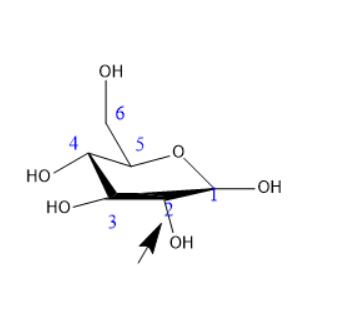 Fig .2: Shows that the hexokinase process is prevented by eliminating the hydroxyl in the 2-position.all carbons in the molecule of glucose are numbered; the black arrow points to the carbon that Sokoloff and Reivich have assigned the carbon-14 designation to.To see the [18F]FDG in a human, it was essential to fly the substance to Philadelphia, which at the time had the nearest PET scanner. It should come as no surprise that the logistics were difficult. The [18F] FDG was made at Brookhaven, packaged by the health physics group, delivered to a local airport, loaded onto a small four-person plane, flown to Philadelphia airport, met by an ambulance from the hospital, and driven to the University of Pennsylvania so that it could be administered (77). Following this initial delivery, [18F] FDG's clinical application significantly increased. Preclinical research carried out in the late 1970s and early 1980s revealed that [18F]FDG, despite initially being created for brain imaging, may also be effective for monitoring heart metabolism and tumor metabolism (78). Kurt Hamacher made a big development by using [18F] fluoride to synthesize FDG in 1986(79) (Fig.3).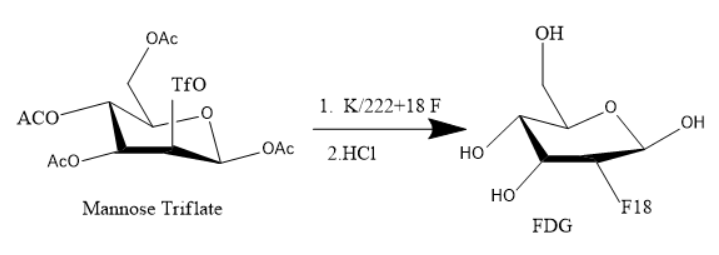                                                         Fig 3. Synthesis of FDGA brief history of Indian nuclear medicine  : The "Father of Indian Nuclear Program," "Dr. Homi Jehangir Bhabha," must be mentioned in the historical context of the development of nuclear medicine in India. Dr. Homi Bhabha was given the responsibility of overseeing and developing India's bold nuclear energy programme after independence by Pandit Jawaharlal Nehru, the country's first prime minister (in 1948). Atomic Energy Establishment, Trombay (AEET) was constructed by Dr. Bhabha in 1954. a pioneering research reactor in Asia and India outside of the USSR and Russia, APSARA, reached criticality in 1956. In 1960, the site of AEET also saw the operationalization of the second reactor, CIRUS. This resulted in the domestic manufacture and availability of numerous radionuclides with medical applications (131I, 32P, and 51Cr). Particularly, radioiodine (131I) was becoming more and more relevant in clinical studies and practice. Since the early 1960s, the Bhabha Atomic Research Center, later known as the Isotope Division of AEET, has undertaken the enormous challenge of producing and commercially supplying radiopharmaceuticals to hospitals in India (80, 81). In 1956, with approval from the the late Pandit Jawahar Lal Nehru, an Indian Prime Minister, the multidisciplinary study group known as "Radiation Cell" was established within the purview of the Ministry of Defense with the goal of conducting biomedical research utilising radioisotopes and applying radiation to medicine. India began Allied Sciences and Nuclear Medicine Institute (INMAS) received approval from Delhi University in 1963 to offer the first programme of its kind in the world (82). The early 1960s contributions from the BARC Isotope Division and later the BRIT, the Board of Isotope and Radiation Technology (after 1989) served as the fundamental hub for the development and organization of India's current nuclear medicine culture (82). At KEM Hospital in Mumbai, In 1960, Dr. R. S. Satosker carried out the initial thyroid uptake measuring investigation. Later, at RMC, uptake measurements were standardized (83). The slow rectilinear scanner was purchased by RMC in 1965, and the fast rectilinear scanner took its place in 1969 (84). RMC began offering diploma programmes in radiation medicine and medical radioisotope techniques, both of which are approved by Mumbai University, in 1973. In 1982, the Indian government's National Board of Examination recognised nuclear medicine as a broad field of study and granted RMC accreditation for its Diplomate of National Board training programme. At the Sanjay Gandhi Postgraduate Institute in Lucknow, the MD programme began for the first time in Asia and India in 1990 (83, 85). With a total of 1425 nuclear medicine specialists as life members, the oldest and largest professional organization is the Society of Nuclear Medicine, India (SNMI). The inaugural Annual Conference of SNMI, which was founded in 1967, was held at RMC in Mumbai in 1968 (83). Since then, SNMI has been holding its Annual Conferences across the nation with the aim of fostering scholarly dialogue and increasing clinician awareness of the modality. RMC hosted the SNMI's first Conference in 1969(86). There have been 233 operational gamma cameras (Single-photon emission computed tomography [SPECT]/SPECT-computed tomography [CT] systems) in India since 1969, when the first gamma camera was commissioned at RMC. A revolution in molecular imaging had begun in India with the first PET (2002), first medical cyclotron (2002), and first PET-CT (2004; all of which were performed in Mumbai) (87, 88).Table.1 Nuclear medical facilities in India, categorized (Table data is driven by(89):CT: Computed tomography, SPECT: Single‑photon emission CT, PET: Positron emission tomography, MRI: Magnetic resonance imaging Gamma cameras/SPECT.The All India Institute of Medical Sciences in Delhi began offering a doctorate in therapeutic nuclear medicine in 2015. Nuclear medicine facilities in the nation have rapidly expanded as a result of the design and deployment of affordable generators (Having low specific activity and loaded 99Mo) using locally developed solvent extraction (Methyl Ethyl Ketone) technology. There are 293 nuclear medicine departments nationwide, according to the Atomic Energy Regulatory Board's list of facilities published in July 2018. The remaining 86 percent are privately held companies, of which 14% are owned by the government (89).Design of RadiopharmaceuticalsRadiopharmaceuticals Radiopharmaceuticals consist of two components i.e a radionuclide for permitting external scan, and non radioactive element for acting as a carrier for conducting the radionuclide to the particular organs (90). Radioactive elements are highly energetic unstable nuclides because of excess energy i.e stabilized by emission of electromagnetic radiation (𝛂, 𝜷 and 𝛄) during the decaying process of radioactive elements (91).  For diagnostic applications, the radioactive element is utilized as an emitter of electromagnetic radiation (gamma or X-rays), whose detection allows to calculate the radiopharmaceutical's concentration. In contrast, the radioactive material can be applied therapeutically, where the ionizing radiation released by the radionuclide's decay is used to kill cells. Single photon emission computed tomography (SPECT) and positron emission tomography (PET) are nuclear medicine procedures used for detection of radiations emitted from radionuclide distributed in the whole body or in the particular part of the body.The image's contrast will be determined by the difference in radionuclide concentration between the target tissue and the surrounding tissue. Static imaging offers a picture of the radionuclide distribution at a particular period following the injection of the tracer, typically when the target/background ratio is at its best. he radiopharmaceutical is made up of a linker between a radionuclide for medical or diagnostic use and a vector molecule, as illustrated in figure. 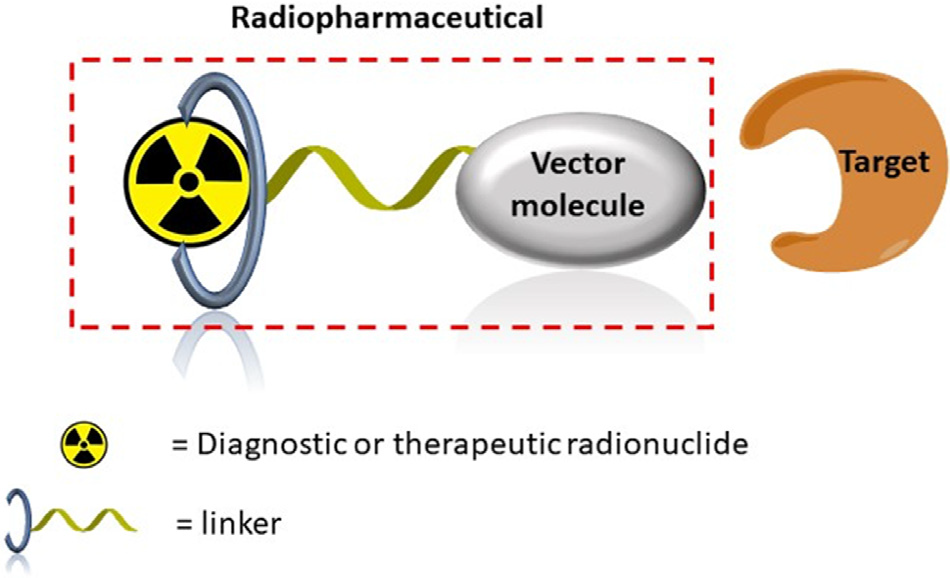 Figure: radiopharmaceutical designThe radionuclide emits radiation, and biomolecules expressed in tissues or cells are the target of the vector molecule with a specific intent to perform diagnostic and therapeutic procedures. The vector molecule may be a small molecule, a peptide, protein and nanoparticle. For the diagnostic and therapeutic purpose, the vector should have high specificity and selectivity when it is conjugated with radionuclide. When the radionuclide is in ionic form, such as [131I]I for the treatment of thyroid cancer or [89Sr]Sr2+ for the relief of bone pain, the radionuclide may also serve as a vector molecule.The linker, which is the third component, aids in creating a secure bond between the vector molecule and the radionuclide. Bifunctional chelators are required for radiopharmaceuticals based on radiometals because they guarantee both a stable complex with radiometal nuclei and a covalent link with the vector. Based on the decaying property of the radionuclide, it is determined that the radiopharmaceutical will be used for diagnostic or therapeutic purposes. VectorFor the production of, radiopharmaceutical, vector is the main component as it is responsible for targeting the tissues for maintaining the higher concentration of radionuclide. As a result, therapeutic radiopharmaceuticals can selectively irradiate the target cells while still providing the picture contrast necessary for diagnostic imaging.Small molecules, peptides and proteins and cells are used as vectors that are explained further. For intracellular targets, small molecules are used as vectors because of having specific characteristics such as membrane permeability and designing molecules within the cytoplasm and nucleus and can cross the blood brain barrier (BBB). Small molecules including Biochemicals Fatty acid, amino acids, nucleosides and xenobiotics are used as vectors. Peptides are used as vectors because many peptides are present in tumor tissues as compared to normal tissue. Peptides contain less than 50 amino acids and diffusion is higher into the target tissues and long retention period in tumor cells. Peptides are synthesized easily and have favorable pharmacokinetic characteristics such as high concentration in target tissue, rapid clearance from blood pool and non targeted tissues. The receptors sich somatostatin, chemokine, RadionuclideRadionuclides are unstable and contain excess energy because of heavy nuclei or imbalance in ratio of proton and neutron. The electromagnetic radiations ( gamma rays) or particles ( alpha and beta particles) are released due to excess energy present in radionuclide. These can be produced artificially or spontaneously via cyclotrons, particle accelerators, or the radioactive decay of other radionuclides. Nuclear Medicine techniquesIn nuclear medicine, the camera will construct a picture taken at the radiation's emission points. The image is observed on the monitor and the anomalies are checked.(92). These methods include Positron Emission Tomography (PET) and Single Photon Emission Computerized Tomography (SPECT).Single Photon Emission Computerized Tomography (SPECT)Single-photon emission computed tomography (SPECT) is a most frequently used technique  in diagnosis. It creates a 3-dimensional image of how a radioactive tracer is distributed throughout the body after being injected into the bloodstream and then absorbed by specific tissues(93). Utilizing specialised nuclear medicine cameras allows for this. So, using SPECT, a clinician can evaluate the perfusion and functionality of particular tissues. SPECT is based on the detection of single photons released upon a radionuclide's decay by spinning detectors, resulting in a 3D representation of the radionuclide's distribution in the body (94).Energy levels between 100 and 200 keV are necessary for effective imaging. Technetium (99mTc, T1/2 = 6 hours) in its metastable form is the radioisotope that is most frequently utilised in SPECT scans. In the clinic, the 99mTc-complexes are frequently used to assess cardiovascular illnesses, renal excretion, identify tumour lesions, and CNS disorders (95).Table: Radionuclides frequently used in SPECT imaging (96)PET PET works by detecting two photons with a combined energy of 511 keV that are emitted in opposite directions upon the annihilation of positronium, which is created when an electron and a positron from a neutron-deficient nuclei combine78Table: Commonly used radionuclides for PET ( 97, 98, 99)Applications of nuclear medicine:Clinical Applications:A)Renal and Urinary Tract Disorders: 1.The renogram acquired with Diethylene triamine penta-acetic acid (DTPA) or 123I Hippuran-tagged 99mTccan be used to differentiate between urinary blockage and atonic dilatation; measurements of cortical transit and entire kidney, as well as responsiveness to furosemide, can also be obtained (100, 101, 102). 2.Detection and monitoring of vesicoureteric reflux utilising a direct cystogram with 99mTc pertechnetate or an indirect cystogram with 99mTc DTPA, both of which result in substantially lower gonadal irradiation than a radiological cystogram (103, 104, 105). 3.When determining creatinine clearance is not necessary, the overall clearance must be evaluated. A 99mTc DTPA or chromium-51 edetic acid intravenous injection is given between two and four hours later, two to three blood samples can be used to accurately measure glomerular filtration rate (51Cr EDTA). The latter method is more precise, simpler to use, does not involve collecting urine, and is helpful for renal illnesses that affect both kidneys equally(106). 4.  Renal function evaluation of a person: this information is typically available during the initial stages of a 99mTc DTPA, 123I Hippuran Renogram, or 99mTc DMSA uptake. This is indicated in the study of uropathies and particular nephropathies, which may inflict unequal damage to the kidneys both before and after surgery(107, 108). 5.Accurate topographical description of kidney location, kidney morphology, and parenchymal damage using 99mTc DMSA static images (acute and chronic pyelonephritis, trauma) ( 109, 110).Detectors used in kidney and urinary tract conditions (111)B)Pulmonary Diseases : 1.To confirm or rule out the identification of local lung illness when chest x-ray pictures are normal or ambiguous (Small lungs, bronchiectasis, aspiration pneumonia, hyperlucent lungs, foreign body). When selecting patients who should have more invasive exams, For instance, the potential for developing bronchiectasis or receiving a foreign body is relatively low in the presence of a normal scan (bronchoscopy, bronchography).2. Before performing surgery to remove a lobe, to assess lung function (bronchiectasis, sequestration).3. prior to doing angiography, to identify intrapulmonary shunts and other vascular irregularities (a negative scintigraphy result could prevent angiography).4. to monitor severe disease, such as cystic fibrosis, bronchiectasis, or viral pneumonia after effects.5. The detection of primary arterial disease and pulmonary embolism requires coupled perfusion and ventilation investigations 6. in order to assess mucociliary removal (112, 113, 114, 115,  116)C)Hepatosplenic Disorders: 1) Jaundice to rule out in the child biliary atresia; to evaluate the biliary tree's post-surgical patency; to evaluatethe choledocal cysts' discharge; and to determine the existence of dilated ducts, for example, Caroli's sickness. 2.Detection and monitoring of liver lesions that take up space using other imaging methods (computed tomography, ultrasound). 3) To find anomalies of the spleen and congenital heart disease that are present at birth (asplenia, polysplenia). (4) To identify accessory spleens or splenic trauma (idiopathic thrombocytopenic purpura)(117).D)Gastrointestinal Tract Disorders:1. Gastroesophageal reflux disease diagnosis and monitoring (including the syndrome of near-miss sudden newborn death, recurrent lung infections, and chronic vomiting)( 118).2. Studying conditions including caustic stricture, peptic oesophagitis, achalasia, and impaired neurogenic peristalsis (119, 120). 3.Meckel's diverticulum containing stomach mucosa is diagnosed (121). 4. evaluation of the 24-hour stomach emptying (122).Tracers used to diagnose digestive system issues:E)Thyroid Disorders:1. Aplasia, ectopia, and regularly occurring glands are defined.2. Analyzing nodules in the neck and their connections to thyroid tissues.3. (3) Identification of a foliated lesion as a potential hyperactive adenoma in hyperthyroidism (rare in children) (123). A trusted tracer for determining thyroid function is 131 Iodine. Due to the high radiation, youngsters should not use it (123).F)Heart Diseases: 1) Evaluation of the left to right heart shunt with the help of 99MTc pertechnetate.2.Using 99mTc macroaggregates, the right to left cardiac shunt is evaluated (MAA).3. Red blood cells that have been 99mTc-labeled or iTc pertechnetate (first pass) can be used to measure the function of the left ventricle (equilibrium).4. Right ventricular function can be evaluated with an 81mKr infusion or 99mTc pertechnetate (first pass) (124,125).                      Diagnostic Applications: The diagnosis of disease is more routinely performed using nuclear medicine.In this instance, the patient is administered a radioactive material, and then its dispersion in the body (2). Following the administration of a radiopharmaceutical, its biokinetics are observed, and the target organ or body system is functionally studied, or the lesion viability and the targeted biological process are characterized and evaluated (3).The tool being utilized determines the mode of observation:1)Imaging technology: shows the temporal distribution of radioactivity that is visible at specific times or over a predetermined period of time.Displays of images can be 2D (static/dynamic whole-body images), 3D (tomograms), or 4D (dynamic/temporal tomograms).2) Calculating tools: Externally, a probe system is utilized to examine in vivo body system and organ function (called radioassay).It is important to remember that radionuclides are administered in such dosages for research and diagnostics that there are no detectable biological side effects (3).To visualize the activities of many organs, including the kidney, lung, thyroid, and heart, as well as bone metabolism and blood circulation, radiopharmaceuticals are administered orally, intravenously, or by inhalation in the imaging modality(126).Although the applications of integrated diagnostic systems have expanded to include cardiology, neurology, and the imaging of inflammatory diseases, they have demonstrated their clinical worth most prominently in the field of oncology (127).A)Diagnostic application of nuclear medicine in oncology: Imaging is essential for the early diagnosis of cancer, precise disease staging, and evaluation of treatment response. Contrarily, "conventional" nuclear medical imaging (planar and SPECT) and PET can provide important additional functional information, albeit with a reduced spatial resolution compared to radiological methods. CT and MRI provide significant anatomical information but do not offer significant functional information on the lesions detected. Furthermore, by accurately co-registering anatomical and functional data obtained through the use of hybrid SPECT/CT and PET/CT equipment, complementary information is obtained that, in the field of oncology, translates into greater sensitivity (better ability to localize lesions) and greater specificity (exclusion of false positives caused by the physiological accumulation of radio composed): approach makes it possible to accurately determine the functional significance of uncertain lesions (128).SPECT/function CT's in oncologyImaging of Differentiated Thyroid Cancer: The most frequent endocrine neoplasia, differentiated thyroid cancer (CDT), often has one favorable prognosis. The standard course of treatment entails a complete thyroidectomy and iodine-131 ablation of any remaining thyroid tissue. The thyroid gland values are measured as part of the CDT follow-up together with the neck's ultrasonography and, if necessary, Iodine-131 scintigraphy (WBS). Lack of anatomical and physiological references, as well as radioiodine accumulation in thyroid tissue remnants that can mimic metastasis, can make it challenging to interpret the WBS. By finding more lesions, enabling accurate localization of lesions, and excluding lesions in regions of normal radioiodine accumulation, hybrid SPECT/CT imaging improves both the sensitivity and the specificity of radioiodine scintigraphy in CDTs (128,129).B)Diagnostic application of nuclear medicine in urology: Between 50% and 60% of kidney tumors have been reported to be detectable with 18F-FDG PET/CT as a first diagnosis. It has not been demonstrated to significantly improve on traditional imaging techniques like CT and MRI for this purpose. Although dual-phase delayed imaging and after forced diuresis imaging were undertaken to lessen the impact of physiological urine activity, neither strategy outperformed the standard imaging protocol. After the main tumour was surgically removed, Additionally, it was found that the uptake of 18F FDG and the amount of GLUT 1 expression were not correlated (130,131,132). Standard procedures and recommendations do not advocate the regular staging of kidney tumours with 18F-FDG PET/CT. The fundamental cause of this is that due to the intensive physiological urine activity, 18F-FDG has a significant rate of false negatives for the underlying tumour. However, it has been suggested that in patients who are at risk, it may be helpful in demonstrating extrarenal metastatic illness (133, 134).SPECT/CT Tc99m Myocardial Imaging of Perfusion Test: In 14% of T1 kidney tumor operations (4 cm), benign and malignant differentiation cannot be accomplished by traditional procedures, and 20–30% of operated cases' pathology outcomes are described as benign. As a result, a SPECT agent may be helpful for preoperative characterisation of primary renal masses even though no PET agent can be demonstrated to do so. Tc-99m Traditional gamma cameras employ MIBI, a non-specific tumor agent, for imaging. It is kept in the mitochondria of the cell in benign and malignant tumors with enhanced metabolic rate (135). Oncocytomas have higher Tc-99m MIBI absorption than other forms of RCC because they include more mitochondria (136). Tc-99m MIBI was positive in almost all of the patients who were pathologically determined to have an oncocytoma and who underwent Tc-99m MIBI SPECT/CT evaluation in the run-up to surgery, according to the findings of the few research on this subject. There was no Tc-99m MIBI uptake in patients, who were determined to have other RCC subtypes. Oncocytoma sensitivity was shown to range from 83 to 100% (137).18F-FDG PET/CT is helpful in RCC for staging high-risk illness and showing therapeutic response in patients with metastatic disease. However, more research on common use is required. High sensitivity and specificity are provided by Tc99m MIBI SPECT/CT for the malignant-benign distinction of ambiguous renal tumours.Testicular tumor staging, restaging, and follow-up are all aided by 18F-FDG PET/CT , while not being engaged in the metabolic characterisation of original scrotal masses, especially in the assessment of seminoma patients with a persistent retroperitoneal lesion larger than 3 cm following therapy. Ga68 PSMA PET/CT has good sensitivity in all stages of prostate cancer, Its use is expanding, particularly in individuals with biochemical recurrence (138). C) Diagnostic Application in Cardiology: For measuring and evaluating the signs and symptoms of ischemic heart disease, the main method for functional cardiac imaging is radioactive myocardial perfusion scintigraphy (MPS). For examining IHD, a popular noninvasive nuclear image acquisition method is SPECT(single-photon emission tomography) of the heart . Currently, SPECT is suitable for detecting and controlling IHD in all its facets, consisting of diagnostic, risk assessment and classification, myocardial viability testing, and left ventricular function testing (139). More recently, individuals who may have coronary artery disease have been able to receive better diagnosis, risk assessment, and treatment planning thanks to hybrid images that integrate coronary angiography with computed tomography (CT) and SPECT functional imaging (140). Tl-201: The first radiopharmaceutical used extensively in clinical myocardial perfusion imaging was tl-201 chloride (141). Sestamibi and tetrofosmin, two technetium-based agents, are currently both commonly used. . I123 MetaiodobenzylGuanidine (MIBG): A guanethidine analogue with similar properties to norepinephrine, a transmitter of the adrenergic system in the heart, is named MIBG. The ratio of uptake in the mediastinum to the myocardium (heart) is used to semi-quantitatively measure sympathetic innervation of the myocardium (142). I123 15- (p-Iodophenyl) The beta-methyl fatty acid analogue 3-R, S-Methylpentadecanoic Acid (BMIPP) 15- (p-iodophenyl) S-Methyl-3-R, 3-Pentadecanoic Acid (BMIPP), Since the drug is retained in the myocardium for a while, SPECT imaging with a conventional gamma camera is more advantageous (143). Stress-only imaging was advised in a recent information statement from the American Society of Nuclear Cardiology (ASNC) when used on carefully chosen individuals (144). Major cardiac societies, including the American College of Cardiology and American Heart Association, as well as other imaging associations, have made proactive measures to limit the use of cardiac imaging over the past few years. To guarantee that doctors are, in the majority of cases, performing the right test on the right patient at the right time, for nuclear cardiology, acceptable use criteria have been created (145). This has brought about a number of quick advancements that have improved the hardware in nuclear cardiology scanners' photon sensitivity. Furthermore, software that uses innovative SPECT reconstruction techniques on established and specialized systems has retained or even enhanced SPECT image quality with reduced count statistics. To minimize radiation exposure while retaining diagnostic performance, MPI procedures should be improved. Use of radionuclides with shorter half-lives, such Tc-99m and PET tracers, stress-only imaging where possible, and weight-based dose are all significant parts of this advancement (142).D)Diagnostic Application in Thyroid Disease: We are aware that the sodium-iodide symporter (NIS), which was first characterized by Kaminsky et al. in 1993, is responsible for Intake of iodine by the thyroid gland (146).Through the use of thyroid scintigraphy and radioiodine uptake tests, the thyroid cells' ability to absorb iodine is still frequently utilized to assess thyroid function (147). Thyroid scintigraphy shows the location of thyroid tissue that is actively producing thyroid hormones in addition to the morphological knowledge obtained by ultrasonography (148). The assessment of technetium-99m absorption in the thyroid is given much attention. 99mTc uptake ranges from 0.5-2.0% in euthyroidism with typical iodine intake. Similar to iodine intake, this proportion falls in hypothyroidism, iodine pollution, and iodine insufficiency, while rising in Graves' illness. This simple measurement is performed as an addition to thyroid scintigraphy by comparing the number of counts in the regions of interest above the thyroid with the number of counts above the syringe carrying the 99mTc-pertechnetate before injection (149, 150,151). Patients are photographed in a planar fashion when they are lying or sitting. 123I, 131I, and 99mTc. Technetium-99m (99mTc), obtained from a molybdenum-technetium generator, is delivered intravenously in the form of pertechnetate. An analogue of iodine, 99mTc-pertechnetate, is delivered to thyroid cells by NIS in a manner similar to that of iodine isotopes. It is important to keep in mind that 99mTc absorption is not just restricted to thyroid tissue when interpreting scintigraphic pictures acquired with the radioactive substance. Thyroid imaging is another procedure that makes use of the iodine isotopes 123I and 131I (148,150). The most often utilized radioactive isotope of iodine is 131I, sometimes known as radioiodine, with a half-life of 8.1 days, this nuclide emits both beta and gamma radiation. The energy of gamma rays is 364 keV and is employed in diagnostic procedures. Due to these limitations compared to 99mTc and 123I, 131I scintigraphy should only be used to monitor treatment in patients with differentiated thyroid cancer (148,150). Differentiated thyroid cancer can be diagnosed with PET using 18F-FDG. Although it is not advised to use PET to diagnose benign thyroid disease, there are clinical scenarios in which a thyroid issue is inadvertently found during a PET/CT scan. When a single pulmonary nodule is present, for example, a PET/CT scan employing 18F-FDG is performed to distinguish between benign and malignant tumors. Identifying the surgical indications in cases of a follicular neoplasm or an unclear biopsy is a difficulty that frequently arises in thyroid management. The positive predictive value (PPV) of an image of a metabolically active thyroid nodule ranged from 33 to 50% in different prospective investigations. Additionally, the standardized uptake value (SUV) for glucose metabolism in the focal lesion did not enhance the diagnostic accuracy of PET(151,152,153). If a thyroid nodule is accidentally discovered to be metabolically active, a biopsy should be performed to rule for thyroid cancer. TSH and thyroid antibodies (aTPO, aTg) tests should also be recommended if there is diffuse 18F-FDG absorption. The iodine isotope 124I, which emits positrons, is available in some facilities. Its 4.2-day half-life. Compared to conventional 131I scintigraphy, the PET/CT with 124I provides better accurate pictures with the benefit of having no influence on thyroid stunning(154). Only the diagnosis of differentiated thyroid cancer can be made with this technique (155).E)Diagnostic Application in Pulmonary Embolism: If left untreated, PE has a significant fatality rate. The diagnosis cannot be made merely only on clinical findings or the results of straightforward tests like Blood chemistry, simple chest radiography, or ECG. Therefore, imaging studies are necessary to support or disprove a PE diagnosis. The following products are utilised for mapping regional ventilation: radiolabelled aerosols 99mTc-DTPA and 99mTc-labeled Technegas, inert gases 133Xe and 81mKr. Historically, the agent utilized for ventilation research was 133X e (156,157). By administering radioactive tracers to a vein in the arm, perfusion scintigraphy is carried out. The particles that are used in commerce are called MAA and are 99mTc-labeled (158). To reduce acquisition time and the possibility of patient movement during V/PSPECT, a dual or triple head gamma camera with a wide field of view is necessary. Palmer et al. thoroughly investigated the correlations between SPECT imaging activities, acquisition periods, collimators, and matrices (159). V/PSPECT is highly advised since it enables accurate PE detection even when pneumonia and diseases like COPD are present. In COPD patients, Technegas is preferable over DTPA.When offered, 81mKr is beneficial. In order to minimise the radiation exposure without clinically significant image degradation. This means that before the perfusion scan, which uses 100-120 MBq for both the V/ PPLANAR and V/PSPECT, the ventilation scan should use 30 MBq of 99mTc-aerosol. Only a perfusion scan is advised during pregnancy. Holistic interpretation should take the place of probability interpretation as it is no longer relevant.Mismatch in more than one subsegment is an essential PE criteria (160).Future of Nuclear MedicineApplications of radioisotopes in nuclear medicine include both diagnostic and therapeutic procedures as we have already discussed in this chapter.Actually, the key factors that led to the development of nuclear medicine as a distinct medical field were the accomplishments in using radioiodine to treat thyroid issues, both benign and cancerous.Oncology:Since 1990, the real number of cancer diagnoses has risen by 73%, despite the fact that In an age-standardized population, the incidence of invasive cancers has steadily decreased throughout the 1990s (161). This trend is caused by several factors, including an older population, higher incidence of cancer, and the detection of tumours through screening that would not have manifested as symptoms or resulted in death throughout the anticipated lifetime of a patient. From 469,000 in 1990 to 606,000 in 2020, 609,360 in2022 number of cancer-related fatalities in the US has climbed more gradually (161,162).As a result, a lot more patients are coping with a cancer diagnosis.In light of this, it is all but likely that cancer imaging will continue to be a key area of nuclear medicine practise in the years to come.Currently,oncologic imaging investigations' interpretation is almost entirely a manual, subjective procedure, including the scrolling through many stacks of images by nuclear medicine specialists or radiologists with appropriate training to find and define anomalies.Given how quickly machine learning-based approaches to picture classification are developing, it is likely that this procedure may soon be aided by or even replaced by computer systems (163).Because tumour and normal tissue generally contrast greatly, nuclear oncology imaging investigations appear to be especially well adapted for AI-based interpretation.With the employment of tracers in clinical settings, this is already the case, including 18F-FDG, somatostatin analogues, and PSMA ligand.Presently, patient staging and restaging before and after therapeutic intervention predominate oncologic imaging.Nuclear imaging has been used in oncologic research to evaluate the pharmacokinetics of therapeutic drugs for many years.Two significant challenges were the inability to radiolabel medications in time for clinical use and the limited sensitivity of PET scanners, which only allowed imaging investigations a few hours after drug administration. Significant advancements made in recent years may help to get beyond both constraints. New total body systems exhibit previously unheard-of sensitivity and expand the time window for pharmaceutical research(164).Oncologic research will benefit greatly from the combination of radiolabeled antibodies and more sensitive PET devices (165).Initial efforts like pre-targeting and cutting-edge antibody labeling techniques show potential for minimizing radiation exposure and lowering the time between antibody injection and imaging (166).In oncologic molecular imaging, PET imaging of the dynamic TME following immune modulation therapy has emerged as the next frontier.It has been shown that using CD8-positive T cells and antibodies against programmed death ligand 1 labeled with 89Zr for PET imaging improves the precision of predicting the results of immunotherapy and is superior to biopsy and immunohistochemistry (167). The targeting of immune cell markers using 89Zr-labeled antibodies is the only restriction on their use.FAP inhibitors, which target the tumour stroma, can be used alone (168); they can be used in conjunction with cell-based therapies that target PSMA, such as CAR-T cells, that have reporter genes transfected into them, which can target both prostate cancer tumour cells and the PSMA-expressing tumour neovasculature, or they can be added to pretargeted strategies (like bispecific antibodies or bioorthogonal click chemistry) (169).Through the development of hybrid imaging methods like SPECT/CT, PET/CT, and PET/MRI, as well as the advent of PET, nuclear medicine technology has evolved during the past 20 years (170,171.The development and commercialization of PSMA-targeted theranostics were spurred on by the success of peptide receptor radionuclide treatment. Major clinical guidelines for the detection of biochemical recurrence now include PSMA-directed PET imaging as a key component(172).The FDA just received a new medication application for 68Ga-PSMA11, and approval is anticipated soon. The 18F-labeled PSMA ligand registration studies are still ongoing(171).Neurology:In the years to come, it is anticipated that a number of current research applications in the field of molecular brain imaging will become common therapeutic tools. This shift encompasses both technological and radiotracer developments. Additionally, innovative and interesting research methodologies will develop.It is reasonable to suppose that brain PET tracers in the future would be available to imaging the majority of neurodegenerative diseases, if not all of them. This would be an example of effective research translation from the bench to the bedside.This progression began with the known b-amyloid PET tracers' acceptance some time ago and continued with the first authorized tau PET tracer(173). As the clinical use of molecular brain imaging significantly develops, the criteria and diagnostic methods now used for neurodegenerative illnesses are expected to be scrutinised.This alteration in perspective is primarily driven by the inability to offer disease-modifying therapies for any of these conditions up to this point given the way they are currently diagnosed.It was recently proposed to begin with AD and replace the disease's current classification as a syndromal construct with a biologic definition that includes running diagnostic tests for neurodegeneration, tau, and amyloid (the so-called ATN concept) (174).Growing evidence indicates that the role of PET imaging in the context of treatment stratification and therapy monitoring will increase, which is consistent with the anticipated paradigm change on how to identify neurodegenerative illnesses. There is optimism that the most innovative disease-modifying treatment approach for neurodegeneration, aducanumab, a human monoclonal antibody, will be granted a licence for clinical usage in anti-amyloid drugs for AD (175).Experts believe that in order to justify drug administration, a positive PET scan for amyloid demonstrating the actual existence of therapeutic target will be necessary because such medications will be highly expensive and may have important adverse effects. Based on the knowledge gained from drug testing trials conducted on individuals with a suspected AD clinical diagnosis, such an application seems reasonable.About 20% of these individuals had baseline amyloid PET results that were negative despite standard evaluation by experienced doctors(176).In terms of technical developments, In the years to come, there will surely be additional research addressing the critical question of the clinical use of the use of AI and hybrid PET/MRI in molecular brain imaging (despite the value proved in research).Many experts anticipate that once disease-modifying medicines are available, AD will be the first clinical application for hybrid PET/MRI. For example, there is optimism that AI will be able to distinguish between different illness subtypes, which will improve differential diagnosis and treatment choices.Both in terms of academic study and therapeutic application, the future of molecular brain imaging appears promising (16).Cardiology:Nuclear medicine has been utilized in cardiovascular applications to measure ischemic heart disease's myocardial perfusion, function, and viability, as well as to guide revascularization operations.True molecularly focused imaging has not yet made an impact on clinical cardiovascular care comparable to oncology or neurology, despite continual advancements in imaging technology.This discrepancy is best explained by the fact that targeted molecular imaging—which is most effective when combined with targeted molecular therapies—has not always been required in cardiology, where mechanical interventional techniques and widely applicable, generalizable pharmacological therapies have generally predominated.However, molecular imaging will be the key to the development of cardiovascular nuclear medicine. This will be closely related to the advancement of cardiovascular medicine in the future, when molecularly focused approaches will become increasingly important (177).One excellent example of how molecular imaging will become clinically relevant when targeted medicines define a particular need is the recent radionuclide imaging's success in detecting cardiac amyloidosis (178).Nuclear imaging makes it simple to see chemokine receptors like CXCR4, also known as CC-motif chemokine receptor 2, is a kind of chemokine receptor (CCR2) and profibrotic proteins like FAP.The heart is the focal point of the circulatory system, but it also has an impact on a number of other systems, including the immunological and neurohumoral systems, therefore systems-based, holistic methods will increasingly dictate cardiovascular therapy. A systemic, targeted solution should take into account all of the impacts on the intended area and surrounding tissues because cardiovascular disorders are closely linked to disease of other organs and tissues.As a whole-body method, radionuclide-based molecular imaging is ideally suited to find such systemic networks. One current illustration is the connection between inflammation and the kidneys, the brain, the hematopoietic system, the arterial wall, and the heart (179).Another instance is the recent focus on cardio oncology, which focuses on assessing how tumors affect the body and tumor therapies on the circulatory system (180).Therefore, new, targeted imaging methods that are created to guide particular molecular therapies in cardiovascular target tissues as well as the concurrent condition of networking distant organs and tissues will influence the future of cardiovascular nuclear medicine.Radiopharmaceutical chemistryIn order to best select molecular targets for radiopharmaceutical development, biologists from all disease fields must work closely with doctors to determine and prioritize clinical needs and open questions. This will be accurate for the creation of PET imaging with fresh radiotracers and theranostics (in oncology, cardiology, neurology, infection, and other domains).The use of radiometals, most notably 64Cu and 89Zr, has likely had the greatest expansion in terms of fundamental, translational, and clinical studies over the past few decades, despite the emergence of novel techniques for labeling molecules with 11C and 18F.Despite the substantial advancements previously made in the 68Ga field, this should be a focus in the upcoming years.Given the promising clinical outcomes with 225Ac-PSMA, future advances may focus on the usage of a-emitters (181).It is also possible to employ a well-designed tracer to non-invasively check on the efficacy of therapeutic medications that are used after the drug target. One instance of this is the use of human epidermal growth factor receptor 2 imaging for medicines that target tyrosine kinase and inhibit human epidermal growth factor receptor 2 (182).Instrumentation and Analysis:From simple, single-channel, position-sensitive probes with rectilinear scanning to complex detectors with great energy, spatial, and time resolution, nuclear imaging detectors have advanced. Imaging technology has advanced from planar cameras to tomographs that can generate high-quality 3- and 4-dimensional data. In order to offer precisely matched anatomic information to supplement the functional and molecular information provided by nuclear imaging, CT and later MRI were linked with equipment for PET and SPECT.parallel developments in mathematics and computing for the reconstruction and analysis of PET and SPECT images accompanied these improvements in hardware.A new era of picture quality was ushered in by iterative image reconstruction techniques based on statistical and physical models, which are now the industry standard for both PET and SPECT. With the development of novel data analysis methods that can quantify intricate molecular processes like enzymatic activity and receptor binding as well as sophisticated image analysis methods like pharmacokinetic models, our ability to measure regional tracer concentration has significantly improved, first for PET and more recently for SPECT (16).Faster, more compact, and more precise detectors are now possible thanks to developments in material science and electronics (183).The development of imaging equipment and image generating algorithms has produced a setting with a wealth of biological and clinical data for the construction of molecular imaging biomarkers (184).The aim of published criteria like PERCIST for Cancer and 18F-FDG PET  and of organizations specializing in quantitative imaging in the US and Europe has been to establish standards for quantitative molecular imaging (185).Artificial Intelligence:Among the many research and development fields that AI is currently reshaping are nuclear medicine and molecular imaging.Early in the 1990s, proof-of-concept publications in the fields of cardiac and brain imaging demonstrated the potential of AI and neural network-based technologies for image processing and pattern recognition (186,187,188,189).Total-body PET scanner data that we begin to gather regarding physiologic and pathologic pathways may potentially be advantageous for training AI-based reconstruction algorithms.Thus, these methods could produce total-body PET-like images obtained with contemporary scanners without ultralong axial field of view, AI might play a significant role in maximizing the impact of technological investments in nuclear medicine clinical practise (the same would be true for ultrafast PET detectors).If true, the modest spatial and temporal resolution that has always been regarded as a drawback of PET and SPECT imaging would be resolved, and readily available scanners would soon be able to provide an unmatched sensitivity combined with great spatial and temporal resolution.AI is also changing the analysis and interpretation of nuclear medicine pictures (16).At the beginning of the 2000s, a number of doctors legitimately questioned whether PET/CT systems were clinically necessary (190). However, SPECT/PET systems were thought to be a potential strategy for expanding access to clinical PET imaging (191).Until recently, it was thought that imaging radiolabeled PSMA for prostate cancer inhibitors was not possible(192).There were also convincing arguments that creating novel imaging agents is typically too expensive to be profitable(193).Radioisotopes are frequently used in nuclear medicine to diagnose and treat human illnesses. However, the relative relevance of nuclear medicine's diagnostic and therapeutic applications has fluctuated throughout time. Internal medicine gave rise to nuclear medicine, which was initially used in clinical settings primarily for investigations of the pathophysiology of various diseases and the treatment of thyroid disorders(194,195).In the early 2010s, the American Board of Nuclear Medicine promoted the elimination of nuclear medicine as a distinct medical specialty since clinical nuclear medicine resembled radiology so much (196).The majority of people believed that the only financially viable task for nuclear medicine doctors was the accurate reading of 18F-FDG PET/CT scans. On the basis of this premise, it seemed obvious that nuclear medicine should be added to the list of radiology's subspecialties(197).Recent developments suggest that this choice was sound.In the interim, the FDA has approved a number of additional imaging products, consequently, it is doubtful that nuclear medicine will only be able to read 18 F-FDG PET/CT readouts in the future. The FDA's clearance of the theranostic pair 68Ga-DOTATATE and 177Lu-DOTATATE for use in imaging and treating neuroendocrine tumors, as well as the extremely encouraging outcomes from the use of radiolabeled PSMA ligands in imaging and treating prostate cancer, are even more significant.Therefore, it is very possible that therapeutic uses of radioisotopes will become increasingly important in clinical nuclear medicine in the years to come. In other words, nuclear radiology will retake nuclear medicine's place in the profession (191).Conclusion An essential instrument for a comprehensive approach to medical radiation science is provided by nuclear medicine. It is established historically and in the evolution of contemporary best practise that nuclear medicine and both radiography and radiation treatment complement one another. Clinical practitioners in all branches of the medical radiation sciences benefit from knowledge of the technical and clinical elements of integrated modalities. To enhance the skills of radiographers, radiation therapists, and other healthcare professionals working in the diagnostic imaging sector, this article offers a fundamental understanding of nuclear medicine. Since the area of nuclear medicine has been so inventive and quick to adapt to new scientific discoveries and clinical requirements, its development has been unexpected. Nuclear medicine will surely have a promising future if this success is sustained.References:1. 	Feinendegen LE. 1992. Nuclear medicine: a general overview and current trend. In 5th AOCNMB Jakarta-Bali, 25-30 October 1992.2. 	Ramsey D Badawi.2001. Nuclear medicine. PHYSICS EDUCATION.36(6):452. https://www.researchgate.net/publication/2311094843. 	Tammat SR. 2006. Kimia Radiopharmaka. Workshop nasional preparasi dan aplikasi radiofarmaka. Pusat radioisotop dan radiofarmaka, BATAN.4. 	International Atomic Energy Agency (IAEA). Operational guidance on hospital radiopharmacy : a safe and effective approach. Vienna: International Atomic Energy Agency, 2008. ISBN 978-92-0-106708-1. https://www-pub.iaea.org/MTCD/publications/PDF/Pub1342/Pub1342_web.pdf 5. 	Ziessman HA, O'Malley JP, Thrall JH. Medicina nuclear. Elsevier Brasil; 2014 Dec 10. https://doi.org/10.1016/B978-0-323-08299-0.00001-86. 	Carlson S. A glance at the history of nuclear medicine. Acta oncologica. 1995 Jan 1;34(8):1095-102. DOI: 10.3109/028418695091272367. 	Zanzonico P. Principles of nuclear medicine imaging: planar, SPECT, PET, multi-modality, and autoradiography systems. Radiation research. 2012 Apr;177(4):349-64.8. 	L'annunziata MF. Radioactivity: introduction and history, from the quantum to quarks. Elsevier; 2016 May 13.9. 	Imam SK. Molecular nuclear imaging: the radiopharmaceuticals. Cancer biotherapy & radiopharmaceuticals. 2005 Apr 1;20(2):163-72.. https://doi.org/10.1089/cbr.2005.20.163.10.  Vallabhajosula S. Molecular imaging: radiopharmaceuticals for PET and SPECT. Springer Science & Business Media; 2009 Jul 13.11.  Rowland DJ, Cherry SR. Small-animal preclinical nuclear medicine instrumentation and methodology. InSeminars in nuclear medicine 2008 May 1 (Vol. 38, No. 3, pp. 209-222). WB Saunders.12.  Stabin MG, Brill AB. Radiation dosimetry and exposure in nuclear medicine. Semin Nucl Med. 2008; 38(5):306–713.  Beyer T, Townsend DW, Blodgett TM. Dual-modality PET/CT tomography for clinical oncology. Q J Nucl Med. 2002; 46(1): 24–34. 14.  Israel O, Goldsmith SJ, editors. Hybrid SPECT/CT: Imaging in Clinical Practice. New York: Taylor & Francis; 2006.15.  Sonia Marta Moriguchi, Kátia Hiromoto Koga, Paulo Henrique Alves Togni and Marcelo José dos Santos.2013.Clinical Applications of Nuclear Medicine.icensee InTech.16. WA, Czernin J, Anderson CJ, Badawi RD, Barthel H, Bengel F, Bodei L, Buvat I, DiCarli M, Graham MM, Grimm J. The future of nuclear medicine, molecular imaging, and theranostics. Journal of Nuclear Medicine. 2020 Dec 1;61(Supplement 2):263S-72S.17.  Sen M, Honavar SG. Wilhelm Conrad Röntgen: Finding X. Indian Journal of Ophthalmology. 2021 Oct;69(10):2570.18.  Chodos A, Ouellette J. November 8, 1895: Roentgen’s Discovery of X-rays. American Physical Society APS News. Nov 2001; 10(10):2.19.  Habashi F. Niepce de saint-Victor and the discovery of radioactivity. Bull. Hist. Chem. 2001;26(2):105.20.  CHALMERS TW: Short history of radio-activity. The Engineer (London) 1951.21.  Chodos A, Ouellette J, Tretkoff E. March 1, 1896: Henri Becquerel Discovers Radio- activity. American Physical Society APS News. Mar 2008; 17(3):2.22.  Anderson CJ, Ling X, Schlyer DJ, Cutler CS. A short history of nuclear medicine. InRadiopharmaceutical Chemistry 2019 (pp. 11-26). Springer, Cham.https://doi.org/10.1007/978-3-319-98947-1_2.23.  Strauss HW, Zaret B, Pieri G, Lahiri A. History corner: Antoine Henri Becquerel. J Nucl Cardiol 2017; 24:1515-6.24.  Niepce de Saint Victor CFA. On a new action of light. CR Acad Sci 1857; 45: 811-5.25. Brucer M. Nuclear medicine begins with a boa constrictor. Journal of Nuclear Medicine. 1978 Jun 1;19(6):581-98.26.  Becquerel ME. Sources de Lumière: Ses Causes et Ses Effets [Sources of Light: Its Causes and Effects]. Paris, Librairie de Firmin Didot Freres. 1868.27.  Obaldo JM, Hertz BE. The early years of nuclear medicine: A Retelling. Asia Oceania Journal of Nuclear Medicine and Biology. 2021;9(2):207. doi: 10.22038/AOJNMB.2020.52375.1358.28.  Rutherford E. Collision of α particles with light atoms. IV. An anomalous effect in nitrogen. Philosophical Magazine. 2010 Feb 1;90(S1):31-7. https://doi. org/10.1080/14786440608635919.29. Nesvizhevsky V, Villain J. The discovery of the neutron and its consequences (1930–1940). Comptes Rendus Physique. 2017 Nov 1;18(9-10):592-600.30.  Gilmer PJ. Irène Joliot-Curie, a Nobel laureate in artificial radioactivity. InCelebrating the 100th Anniversary of Madame Marie Sklodowska Curie's Nobel Prize in Chemistry 2011 Jan 1 (pp. 41-57). Brill Sense.31. Anderson CJ, Ling X, Schlyer DJ, Cutler CS. A short history of nuclear medicine. InRadiopharmaceutical Chemistry 2019 (pp. 11-26). Springer, Cham.32.  Orrman-Rossiter K. Places of ‘Invention and Discovery’and the Nobel Prize in Physics. Notes and Records. 2021 Sep 20;75(3):439-60.33.  Niese S. George de Hevesy (1885–1966), founder of radioanalytical chemistry. Czechoslovak Journal of Physics. 2006 Dec;56(4):D3-11.34.  Christiansen IA, Hevesy G, Lomholt S. Radiochemical Method of Studying the Circulation of Bismuth in the Body. C. R. Acad. Sci. 1924; 178:1324.35.Hevesy GV, Hofer E. Elimination of water from the human body. Nature. 1934 Dec;134(3397):879-.36.  Chiewitz O, Hevesy GD. Radioactive indicators in the study of phosphorus metabolism in rats. Nature. 1935 Nov;136(3445):754-5.37. Abraham GE. The history of iodine in medicine Part II: Thyroid fixaion and medical iodophobia. Iodine Study # 16. Optimox. http://www.optimox.com/iodine-study-16. Accessed 8 July 2018.38.  Hertz S, Roberts A, Evans RD. Radioactive iodine as an indicator in the study of thyroid physiology. Proceedings of the Society for Experimental Biology and Medicine. 1938 May;38(4):510-3.39.  Livingood JJ, Seaborg GT. Radioactive isotopes of iodine. Physical review. 1938 Nov 15;54(10):775.40.  Hamilton JG, Soley MH. Studies in iodine metabolism by the use of a new radioactive isotope of iodine. American Journal of Physiology-Legacy Content. 1939 Sep 30;127(3):557-72.41.  Keston AS, Ball RP, Frantz VK, Palmer WW. Storage of radioactive iodine in a metastasis from thyroid carcinoma. Science. 1942 Apr 3;95(2466):362-3.42.  Seidlin SM, Marinelli LD, Oshry E. Radioactive iodine therapy: effect on functioning metastases of adenocarcinoma of the thyroid. Journal of the American Medical Association. 1946 Dec 7;132(14):838-47.43.  Luster M, Clarke SE, Dietlein M, Lassmann M, Lind P, Oyen WJ, Tennvall J, Bombardieri E. Guidelines for radioiodine therapy of differentiated thyroid cancer. European journal of nuclear medicine and molecular imaging. 2008 Oct;35(10):1941-59.44.  Lifton JF, Welch MJ. Preparation of glucose labeled with 20-minute half-lived carbon-11. Radiation Research. 1971 Jan 1;45(1):35-40.45.  Raichle ME, Larson KB, Phelps ME, Grubb Jr RL, Welch MJ, Ter-Pogossian MM. In vivo measurement of brain glucose transport and metabolism employing glucose--11C. American Journal of Physiology-Legacy Content. 1975 Jun 1;228(6):1936-48.46.  Kamen MD, Kamen MD. Radiant science, dark politics: a memoir of the nuclear age. Univ of California Press; 1985.47.  Ruben S, Kamen MD. Long-lived radioactive carbon: C 14. Physical Review. 1941 Feb 15;59(4):349.48.  Kamen MD.  Early history of carbon-14. Science. 1963;140(3567):584–90.49.  Perrier C, Segre E. Radioactive isotopes of element 43. Nature. 1937 Jul;140(3535):193-4.50.  Segrè E, Seaborg GT. Nuclear isomerism in element 43. Physical Review. 1938 Nov 1;54(9):772.51.  Richards P, Tucker WD, Srivastava SC. Technetium-99m: an historical perspective. International Journal of Applied Radiation and Isotopes. 1982;33(10):793-9.52.  Richards P. Nuclide generators. Radioactive pharmaceuticals. Oak Ridge: US Atomic Energy Commission; 1966.53.  Beck RN. A theoretical evaluation of brain scanning systems. J. Nuclear Med.. 1961 Oct 1;2.54.  Stang Jr LG, Tucker WD, Banks Jr HD, Doering RF, Mills TH. Production of iodine-132. Brookhaven National Lab.(BNL), Upton, NY (United States); 1954 Jan 1.55.   Stang Jr LG, Tucker WD, Doering RF, Weiss AJ, Greene MW, Banks Jr HO. Development of methods for the production of certain short-lived radioisotopes. The International Journal of Applied Radiation and Isotopes. 1957 Jan 1;2(3-4):252.56.  Tucker WD, Greene MW, Weiss AJ, Murrenhoff A. Methods of preparation of some carrier-free radioisotopes involving sorption on alumina. BNL 3746. InAnnual Meeting, American Nuclear Society, Los Angeles, CA 1958 Jun.57.   Tapscott E. Nuclear Medicine Pioneer, Hal O. Anger, 1920-2005. Journal of Nuclear Medicine Technology. 2005 Dec 1;33(4):250.58.   Wagner HN. A personal history of nuclear medicine. London: Springer; 2006.59.  Brownell GL. A history of positron imaging. Physics Research Laboratory, Massachusetts General Hospital, MIT. 1999 Oct 15;1.60. Nutt R. The history of positron emission tomography. Molecular Imaging & Biology. 2002 Jan 1;4(1):11-26.61.  Sweet WG. Localization of brain tumors with positron emitters. Nucleonics. 1953;11:40-5.62.  Kuhl DE, Edwards RQ. Reorganizing data from transverse section scans of the brain using digital processing. Radiology. 1968 Nov;91(5):975-83.63.  Hounsfield GN. Computerized transverse axial scanning (tomography): Part 1. Description of system. The British journal of radiology. 1973 Dec;46(552):1016-22.64.  Hounsfield GN, Inventor EMI Limited (Hayes, Middlesex, EN), Assignee. Method and apparatus for measuring x or γ-radiation absorption or transmission at plural angles and analyzing the data. United States 1973.65.  Phelps ME, Hoffman EJ, Mullani NA, Ter-Pogossian MM. Application of annihilation coincidence detection to transaxial reconstruction tomography. Journal of nuclear medicine. 1975 Mar 1;16(3):210-24.66. Ter-Pogossian MM, Phelps ME, Hoffman EJ, Mullani NA. A positron-emission transaxial tomograph for nuclear imaging (PETT). Radiology. 1975 Jan;114(1):89-98.67.  Keyes JW, Orlandea N, Heetderks WJ, Leonard PF, Rogers WL. The Humongotron—a scintillation-camera transaxial tomograph. Journal of Nuclear Medicine. 1977 Apr 1;18(4):381-7.68.  Larsson SA. Gamma camera emission tomography. Development and properties of a multi-sectional emission computed tomography system. Acta Radiol Suppl. 1980;363:1–75.69.  Kamen MD. Isotopic tracers in biology: an introduction to tracer methodology. Elsevier; 2015 Dec 4.70.  Cramer RD, Kistiakowsky GB. The synthesis of radioactive lactic acid. Journal of Biological Chemistry. 1941 Feb 1;137(2):549-55.71.  Tobias CA, Lawrence JH, Roughton FJ, Root WS, Gregersen MI. The elimination of carbon monoxide from the human body with reference to the possible conversion of CO to CO2. American Journal of Physiology-Legacy Content. 1945 Dec 1;145(2):253-63. https://doi.org/10.1152/ ajplegacy.1945.145.2.253.72.  Volker JF, Hodge HC, Wilson HJ, Van Voorhis SN. The adsorption of fluorides by enamel, dentin, bone, and hydroxyapatite as shown by the radioactive isotope. Journal of Biological Chemistry. 1940;134:543-8.73.  Ter-Pogossian MM, Herscovitch P. Radioactive oxygen-15 in the study of cerebral blood flow, blood volume, and oxygen metabolism. InSeminars in nuclear medicine 1985 Oct 1 (Vol. 15, No. 4, pp. 377-394). WB Saunders.74.  Ter-Pogossian MM. The use of radioactive oxygen 15 in the determination of oxygen content in malignant neoplasms. InProc. of the 1st UNESCO Intrn. Conf. Radioisotopes in Sci. Res. 1958 (Vol. 3, pp. 625-636). Pergamon Press.75.  Sols A, Crane RK. Substrate specificity of brain hexokinase. Journal of Biological Chemistry. 1954 Oct 1;210(2):581-95.76.  Kennedy C, Des Rosiers MH, Jehle JW, Reivich M, Sharpe F, Sokoloff L. Mapping of functional neural pathways by autoradiographic survey of local metabolic rate with [14C] deoxyglucose. Science. 1975 Mar 7;187(4179):850-3.77. Reivich M, Kuhl D, Wolf A, Greenberg J, Phelps M, Ido T, Casella V, Fowler J, Gallagher B, Hoffman E. Measurement of local cerebral glucose metabolism in man with/sup 18/F-2-fluoro-2-deoxy-D-glucose. Acta Ophthalmol., Suppl.;(Denmark). 1977 Jan 1;56(64).78.  Som P, Atkins HL, Bandoypadhyay D, Fowler JS, MacGregor RR, Matsui K, Oster ZH, Sacker DF, Shiue CY, Turner H, Wan CN. A fluorinated glucose analog, 2-fluoro-2-deoxy-D-glucose (F-18): nontoxic tracer for rapid tumor detection. Journal of Nuclear Medicine. 1980 Jul 1;21(7):670-5.79.  Hamacher K, Coenen HH, Stöcklin G. Efficient stereospecific synthesis of no-carrier-added 2-[18F]-fluoro-2-deoxy-D-glucose using aminopolyether supported nucleophilic substitution. Journal of nuclear medicine. 1986 Feb 1;27(2):235-8.80.  Samuel AM. Milestones in the growth of Radiation Medicine Center over past 25 years. IAEA Collection; 1989. p. 1‑8. Available from: http://www.iaea.org/inis/collection/ NCLCollectionStore/_Public/21/019/21019464.pdf. [Last retrieved on 2018 Oct 22].81. Iya VK. The industrial production of tracers for use in nuclear medicine in India: current status and future prospects. Radiation physics and chemistry. 1986;28(2):245-9.82.  Nagaratnam A. Activities and achievements of INMAS. Def Sci J 1990;40:325‑3483.  Samuel AM. Growth of nuclear medicine in India. Def Sci J 1990;40:335‑46.84.  Rangarajan V, Purandare NC, Sharma AR, Shah S. PET/CT: Current status in India. Indian Journal of Radiology and Imaging. 2008 Oct;18(04):290-4.85.  Nayak UN. Human resource development at RMC. RMC Golden Jubilee Memoirs. 2013. p. 35‑786.  DaCosta H. Lest we forget. RMC Golden Jubilee Memoirs. BRNS Theme Meeting- Pioneering Nuclear Medicine in India; 2013. p. 17-27.87.  Lele RD. Nuclear medicine in India. Def Sci J 1990;40:347‑50.88.  Kumaresan K. Low cost gamma camera? – The ECIL alternative. Indian J Nucl Med 1991;6:33‑7.89.  Sharma AR. Nuclear medicine in India: A historical journey. Indian Journal of Nuclear Medicine: IJNM: The Official Journal of the Society of Nuclear Medicine, India. 2018 Nov;33(Suppl 1):S5.90. Cherry, S. R., Sorenson, J. A., Phelps, M. E. Physics in Nuclear Medicine. Elsevier Inc.  ISBN978-1-4160-5198-5 2012. https://www.sciencedirect.com/topics/neuroscience/radiopharmaceuticals.91. World Health Organization (WHO). Diagnostic imaging. Nuclear    Medicine.https://www.who.int/diagnostic_imaging/imaging_modalities/dim_nuclearmed/en/. 92. World Nuclear Association (WNA). Radionuclides in medicine. (Updated  November2018).http://www.world-nuclear.org/information-library/non-power-nuclear-applications/radionuclides-research/radionuclides-in-medicine.aspx.93. Israel O, Pellet O, Biassoni L, De Palma D, Estrada-Lobato E, Gnanasegaran G, Kuwert T, la Fougère C, Mariani G, Massalha S, Paez D, Giammarile F. Two decades of SPECT/CT - the coming of age of a technology: An updated review of literature evidence. Eur J Nucl Med	Mol Imaging. 2019 Sep;46(10):1990-2012. [PMC free article] [PubMed]94.	Hutton BF: The origins of SPECT and SPECT/CT. Eur J Nucl Med Mol Imaging 41:S3-16, 2014.95.	Adak S, Bhalla R, Vijaya Raj KK: Radiotracers for SPECT imaging: Current scenario and future prospects. Radiochim Acta 100:95-107, 201296. Pimlott SL, Sutherland A. Molecular tracers for the PET and SPECT imaging of disease. Chemical Society Reviews. 2011;40(1):149-62.97. Conti M, Eriksson L: Physics of pure and non-pure positron emitters for PET: A review and a discussion. EJNMMI Phys 3:1-17, 201698. M€uller C, Zhernosekov K, K€oster U, et al: A unique matched quadruplet of terbium radioisotopes for PET and SPECT and for a- and bradionuclide therapy: An in vivo proof-of-concept study with a new receptor-targeted folate derivative. J Nucl Med 53:1951-1959, 201299. Mitterhauser M, Wadsak W: Imaging biomarkers or biomarker imaging? Pharmaceuticals 7:765-778, 2014100. 	 Piepsz A, Ham HR, Erbsmann F, Hall M, Diffey BL, Goggin MJ, Hall FM, Miller JA, Lumbroso J, Di Paola R, Bazin JP. A co-operative study on the clinical value of dynamic renal scanning with deconvolution analysis. The British Journal of Radiology. 1982 Jun;55(654):419-33.101.   O’Reilly PH. Diuresis renography 8 years later: an update. The Journal of urology. 1986 Nov;136(5):993-9.102.  Britton K, Nimmon CC, Whitfield HN, Hendry WF, Wickham JE. Obstructive nephropathy: successful evaluation with radionuclides. The Lancet. 1979 Apr 28;313(8122):905-7.103.  Conway JJ, Belman AB, King LR. Direct and indirect radionuclide cystography. InSeminars in nuclear medicine 1974 Apr 1 (Vol. 4, No. 2, pp. 197-211). WB Saunders.104.  Willi UV, Treves ST. Radionuclide voiding cystography. In: Treves SD, ed. Paediatric niuclear mnedicine. New York: Springer Verlag, 1985:10)5-20.105.  Pollet JE, Sharp PF, Smith FW. Radionuclide imaging for vesico-renal reflux using intravenous 99mTc-DTPA. Pediatric Radiology. 1979 Sep;8(3):165-7.106.  Chantler C, Garnett ES, Parsons V, Veall N. Glomerular filtration rate measurement in man by the single injection methods using 51Cr-EDTA. Clinical science. 1969 Aug 1;37(1):169-80.107.  Piepsz A, Denis R, Ham HR, Dobbeleir A, Schulman C, Erbsmann F. A simple mcthod for mcasuring separate glomerular filtration rate using a single injection of 99m TcDPTA and the scintillation camera. J Pediatr 1978;93:769-74.108. Tauxe WN, Dubousky EV. Nuclear medicine in clinical urology and nephrology.109. Ciofetta G, Gordon I, Piepsz A. Clinical applications of nuclear medicine. Archives of disease in childhood. 1988 Mar;63(3):321.110. Goldraich NP, Borratt TM. Vesico ureteric reflux and scanning. In: Holliday MA, Bowatt TM, Vernier RL, eds. Pediatric nephrology. Baltimore: Williams & Wilkins, 1987:647-66.111.  G CIOFETTA, I GORDON, AND A PIEPSZ. Clinical applications of nuclear medicine. Archives of Disease in Childhood, 1988, 63, 321-328.112.   Godfrey S, McKenzie SA. The place of radioisotopic lung function studies in paediatrics. Arch Dis Child 1978;52:859-64. 5113.  Ciofetta G, Silverman M, Hughes JMB. Quantitative approach to the study of regional lung function in children using krypton81m. Br J Radiol 1980;53:950-9. '"114.  Gordon I, Helms P, Fazio F. Clinical application of radionuclide lung scanning in infants and children. Br J Radiol 1981;54: 576-85.115.   Treves ST. Pediatric niuclear medicine. New York: Springer Verlag, 1985.116. Vandevivere J, Spehl M, Dab J, et al. Bronchiectasis in childhood. Comparison between chest roentgenograms, bronchography and lung scintigraphy. Pediatr Radiol 1980;9: 193-8.117.   Siddiqui AR. Nuclear imnaging in pediatrics. Chicago: Year Book Medical Publishers, 1985.118.   Heyman S. Esophageal scintigraphy (milk scans) in infants and children with gastr,esophageal reflux. Radiology 1984;144: 891-3.119.    Ham HR, Piepsz A, Gcorges B, et al. Quantitation of esophageal transit by means of 81m Krypton. Eur J Nucl Med 1984;9:362-5.120.            Guillet J, Wynchank S, Basse-Cathalinat CE, Blanquet P. Pediatric esophageal scintigraphy: results of 200 studies. Clin Nucl Med 1983;8:427-33.121.           Sfakianakis GN, Conway JJ. Detection of ectopic gastric mucosa in Meckel's diverticulum and in other aberrations by scintigraphy. Pathophysiology and 10-year clinical experience. J Nucl Med 1981;22:647-54122.           Di Lorenzo C, Piepsz A, Ham HR, Cadranel S. Gastric emptying with gastro-oesophageal reflux. Arch Dis Child 1987;62:449-53.123.           Beckhuis H, Piers DA. Radiation risk of thyroid scintigraphy in newborns. Eur J Nucl Med 1983;8:348-50.124.           Ham HR, Dobbeleir A, Viart P, et al. Radionuclide quantitation of left-to-right cardiac shunts using deconvolution analysis: concise communication. J Nucl Med 1981;22:688-92.125.           Piepsz A, Ham HR, Millet E, Dab I. Determination of right ventricular ejection fraction in children with cystic fibrosis. Pediatric Pulmonology 1987;3:24-8.126.         World Health Organization (WHO). Diagnostic imaging. Nuclear Medicine. https://www.who.int/diagnostic_imaging/imaging_modalities/dim_nuclearmed/en/.127.         Maurer AH. Combined imaging modalities: PET/CT and SPECT/ CT. Health Phys 2008;95(5):571—6128.         Chowdhury FU, Scarsbrook AF. The role of hybrid SPECT-CT in oncology: current and emerging clinical applications. Clin Radiol 2008;63(3):241—51. R129.                Tharp K, Israel O, Hausmann J, Bettman L, Martin WH, Daitzch man M, et al. Impact of 131I-SPECT/CT images obtained with an integrated system in the follow-up of patients with thyroid carcinoma. Eur J Nucl Med Mol Imaging 2004;31(10):1435—42.130.         Kamel EM, Jichlinski P, Prior JO et al. Forced diuresis improves the diagnostic accuracy of 18F-FDG PET in abdominopelvic malignancies. J Nucl Med 2006; 47:1803-1807.131.         Ozülker T, Ozülker F, Ozbek E et al. A prospective diagnostic accuracy study of F-18 fluorodeoxyglucose-positron emission tomography/ computed tomography in the evaluation of indeterminate renal masses. Nucl Med Commun 2011;32:265-272.132.         Ferda J Ferdova E, Hora M et al. 18F-FDG-PET/CT in potentially advanced renal cell carcinoma: a role in treatment decisions and prognosis estimation. Anticancer Res 2013;33:2665-2672.133.         Kang DE, White RL, Zuger JH, et al. Clinical use of fluorodeoxyglucose F 18 positron emission tomography for detection of renal cell carcinoma. J Urol 2004;171:1806-1809.134.         Wang HY, Ding HJ, Chen JH, et al. Meta-analysis of the diagnostic performance of [18F] FDG-PET and PET/CT in renal cell carcinoma. Cancer Imaging 2012;12:464-474.135.         Moretti JL, Hauet N, Caglar M, et al. To use MIBI or not to use MIBI? That is the question when assessing tumour cells. Eur J Nucl Med 2005;32:836-842136.         Gormley TS1, Van Every MJ, Moreno AJ. Renal oncocytoma: preoperative diagnosis using technetium 99m sestamibi imaging. Urology 1996;48:33-39.137.         Reynolds MA, Porter KK. Characterizing indeterminate renal masses with molecular imaging: the role of 99mTc-MIBI SPECT/CT. Curr Urol Rep 2017;18:86138.          Mine Araz , Yüksel Ürün . Nuclear Medicine in Urological Tumors. Bull Urooncol 2019;18:80-88. DOI: 10.4274/uob.galenos.2018.1132139.         Health Quality Ontario. Single photon emission computed tomography for the diagnosis of coronary artery disease: an evidence-based analysis. Ont Health Technol Assess Ser 2010; 10:1-64140.         2006 image of the year: focus on cardiac SPECT/CT. J Nucl Med 2006;47:14N-5N.141.         Lebowitz E, Greene MW, Fairchild R, Bradley-Moore PR, Atkins HL, Ansari AN, et al. Thallium-201 for medical use. I. J Nucl Med 1975;16:151-5142.         Kyoung Sook Won and Bong-Il Song. Recent Trends in Nuclear Cardiology Practice. Chonnam Med J 2013;49:55-64.143.         Shi CQ, Young LH, Daher E, DiBella EV, Liu YH, Heller EN, et al. Correlation of myocardial p-(123)I-iodophenylpentadecanoic acid retention with (18)F-FDG accumulation during experimental low-flow ischemia. J Nucl Med 2002;43:421-31.144.         Cerqueira MD, Allman KC, Ficaro EP, Hansen CL, Nichols KJ, Thompson RC, et al. Recommendations for reducing radiation exposure in myocardial perfusion imaging. J Nucl Cardiol 2010; 17:709-18.145.         Hendel RC, Berman DS, Di Carli MF, Heidenreich PA, Henkin RE, Pellikka PA, et al; American College of Cardiology Foundation Appropriate Use Criteria Task Force; American Society of Nuclear Cardiology; American College of Radiology; American Heart Association; American Society of Echocardiology; Society of Cardiovascular Computed Tomography; Society for Cardiovascular Magnetic Resonance; Society of Nuclear Medicine. ACCF/ASNC/ACR/AHA/ASE/SCCT/SCMR/SNM 2009 appropriate use criteria for cardiac radionuclide imaging: a report of the American college of cardiology foundation appropriate use criteria task force, the American society of nuclear cardiology, the American college of radiology, the American heart association, the American society of echocardiography, the society of cardiovascular computed tomography, the society for cardiovascular magnetic resonance, and the society of nuclear medicine. J Am Coll Cardiol 2009;53:2201-29.146.         Kaminsky SM, Levy O, Salvador C, Dai G, Carrasco N. The Na+/Isymporter of the thyroid gland. Soc Gen Physiol Ser 1993; 48: 251–262.147.                   Chung JK. Sodium iodide symporter: its role in nuclear medicine. J Nucl Med 2002; 43: 1188–1200.148.                    Pfannenstiel P, Hotze LA, Saller B. Schilddrusenerkrankungen: Diagnose und Therapie. Berliner Medizinische Verlagsanstalt 1997; 86–9.149.                   Dietlein M, Dressler J, Eschner W, Leisner B, Reiners C, Schicha H. Deutsche Gesellschaft für Nuklearmedizin; Deutsche Gesellschaft für Medizinische Physik. Procedure guideline for thyroid scintigraphy (version 3). Nuklearmedizin 2007; 46: 203–205.150.                   Meller J, Becker W. The continuing importance of thyroid scintigraphy in the era of high-resolution ultrasound. Eur J Nucl Med 2002; 29 (Suppl 2): S425–S38.151.                   Kresnik E, Gallowitsch HJ, Mikosch P et al. Fluorine-18-fluorodeoxyglucose positron emission tomography in the preoperative assessment of thyroid nodules in an endemic goiter area. Surgery 2003; 133: 294–299.152.                   Smith RB, Robinson RA, Hoffman HT, Graham MM. Preoperative FDG-PET imaging to assess the malignant potential of follicular neoplasms of the thyroid. Otolaryngol Head Neck Surg 2008; 138: 101–106.153.                   Sebastianes FM, Cerci JJ, Zanoni PH et al. Role of 18F-fluorodeoxyglucose positron emission tomography in preoperative assessment of cytologically indeterminate thyroid nodules. J Clin Endocrinol Metab 2007; 92: 4485–4488154.                   Capoccetti F, Criscuoli B, Rossi G, Ferretti F, Manni C, Brianzoni E.The effectiveness of 124I PET/CT in patients with differentiated thyroid cancer. Q J Nucl Med Mol Imaging 2009; 53: 536–545155.                   Rafał Czepczyński. Nuclear medicine in the diagnosis of benign thyroid diseases. Nuclear Medicine Review 2012, 15, 2: 113–119 10.5603/NMR.2012.0008.156.                   Dollery CT, Gillam PM. The distribution of blood and gas within the lungs measured by scanning after administration of 133Xe. Thorax 1963;18:316–25. doi:10.1136/thx.18.4.316.157.                    Knipping HW, Bolt W, Venrath H, Valentin H, Ludes H, Endler P. A new method of heart and lung function testing, the regional functional analysis in the lung and heart clinic by the radioactive noble gas xenon 133 (isotope thoracography). Dtsch Med Wochenschr 1955;80:1146–7.158.                   Heck LL, Duley JW Jr. Statistical considerations in lung imaging with 99mTc albumin particles. Radiology 1974;113:675–9.159.                   Palmer J, Bitzen U, Jonson B, Bajc M. Comprehensive ventilation/perfusion SPECT. J Nucl Med 2001;42:1288–94.160.           M. Bajc & J. B. Neilly & M. Miniati & C. Schuemichen & M. Meignan & B. Jonson. EANM guidelines for ventilation/perfusion scintigraphy Part 1. Pulmonary imaging with ventilation/perfusion single photon emission tomography. Eur J Nucl Med Mol Imaging (2009) 36:1356–1370.161.           Siegel RL, Miller KD, Jemal A. Cancer statistics, 2020. CA Cancer J Clin. 2020;70:7–30.162.           Siegel RL, Miller KD, Jemal A. Cancer statistics, 2022. CA CANCER J CLIN 2022;72:7–33.163.           Ardila D, Kiraly AP, Bharadwaj S, et al. End-to-end lung cancer screening with three-dimensional deep learning on low-dose chest computed tomography. Nat Med. 2019;25:954–961.164.           Badawi RD, Shi H, Hu P, et al. First human imaging studies with the EXPLORER total-body PET scanner. J Nucl Med. 2019;60:299–303.165.           Lohrmann C, O’Reilly EM, O’Donoghue JA, et al. Retooling a blood-based biomarker: phase I assessment of the high-affinity CA19-9 antibody HuMab-5B1 for immuno-PET imaging of pancreatic cancer. Clin Cancer Res. 2019;25:7014– 7023166.           Houghton JL, Zeglis BM, Abdel-Atti D, Sawada R, Scholz WW, Lewis JS. Pretargeted immuno-PET of pancreatic cancer: overcoming circulating antigen and internalized antibody to reduce radiation doses. J Nucl Med. 2016;57:453– 459167.           van de Donk PP, Kist de Ruijter L, Lub-de Hooge MN, et al. Molecular imaging biomarkers for immune checkpoint inhibitor therapy. Theranostics. 2020;10:1708– 1718168.           Kratochwil C, Flechsig P, Lindner T, et al. 68Ga-FAPI PET/CT: tracer uptake in 28 different kinds of cancer. J Nucl Med. 2019;60:801–805169.           Martinez O, Sosabowski J, Maher J, Papa S. New developments in imaging cell[1]based therapy. J Nucl Med. 2019;60:730–735170.           Langbein T, Weber WA, Eiber M. Future of theranostics: an outlook on precision oncology in nuclear medicine. J Nucl Med. 2019;60(suppl 2):13S–19S.171.            Herrmann K, Schwaiger M, Lewis JS, et al. Radiotheranostics: a roadmap for future development. Lancet Oncol. 2020;21:e146–e156.172.           Cornford P, Bellmunt J, Bolla M, et al. EAU-ESTRO-SIOG guidelines on pros[1]tate cancer. Part II: treatment of relapsing, metastatic, and castration-resistant prostate cancer. Eur Urol. 2017;71:630–642.173.           FDA approves Tauvid as first tau protein tracer tool for Alzheimer’s diagnosis. Alzheimer’s News Today website. https://alzheimersnewstoday.com/2020/06/01/ fda-approves-tauvid-first-tau-protein-tracer-agent-alzheimers-diagnosis. Published June 1, 2020. Accessed August 4, 2020174.           Jack CR, Bennett D, Blennow K, et al. NIA-AA research framework: toward a biological definition of Alzheimer’s disease. Alzheimers Dement. 2018;14:535– 562.175.           FDA filing of Alzheimer’s therapy aducanumab delayed to late 2020, Biogen says. Alzheimer’s News Today website. https://alzheimersnewstoday.com/2020/ 04/27/fda-filing-of-alzheimers-therapy-aducanumb-delayed-to-late-2020. Published April 27, 2020. Accessed August 4, 2020176.           Barthel H, Seibyl J, Sabri O. The role of positron emission tomography imaging in understanding Alzheimer’s disease. Expert Rev Neurother. 2015;15:395–406177.           Werner RA, Thackeray JT, Diekmann J, Weiberg D, Bauersachs J, Bengel FM. The changing face of nuclear cardiology: guiding cardiovascular care toward molecular medicine. J Nucl Med. 2020;61:951–961.178.           Masri A, Bukhari S, Eisele YS, Soman P. Molecular imaging of cardiac amy[1]loidosis. J Nucl Med. 2020;61:965–97179.           Thackeray JT. Imaging the molecular footprints of the heart-brain axis in car[1]diovascular disease. J Nucl Med. 2019;60180.           Dreyfuss AD, Bravo P, Koumenis C, Ky B. Precision cardio-oncology. J Nucl Med. 2019;60:443–450.181.           Kratochwil C, Bruchertseifer F, Giesel FL, et al. 225Ac-PSMA-617 for PSMA[1]targeted alpha-radiation therapy of metastatic castration-resistant prostate cancer. J Nucl Med. 2016;57:1941–1944.182.           Sanchez-Vega F, Hechtman JF, Castel P, et al. EGFR and MET amplifications determine response to HER2 inhibition in ERBB2-amplified esophagogastric cancer. Cancer Discov. 2019;9:199–209.183.           Surti S, Viswanath V, Daube-Witherspoom ME, Conti M, Casey ME, Karp JS. Benefit of improved performance with state-of-the art digital PET/CT for lesion detection in oncology. J Nucl Med. March 20, 2020 [Epub ahead of print].184.           Mankoff DA, Pryma DA, Clark AS. Molecular imaging biomarkers for oncology clinical trials. J Nucl Med. 2014;55:525–528.185.           Wahl RL, Jacene H, Kasamon Y, Lodge MA. From RECIST to PERCIST: evolving considerations for PET response criteria in solid tumors. J Nucl Med. 2009;50(suppl 1):122S–150S.186.           Scott R. Artificial intelligence: its use in medical diagnosis. J Nucl Med. 1993;34:510– 514187.           Links JM, Devous MD Sr. Detection and comparison of patterns in images. J Nucl Med. 1994;35:16–17.188.           Fujita H, Katafuchi T, Uehara T, Nishimura T. Application of artificial neural network to computer-aided diagnosis of coronary artery disease in myocardial SPECT bull’s-eye images. J Nucl Med. 1992;33:272–276189.    Kippenhan JS, Barker WW, Pascal S, Nagel J, Duara R. Evaluation of a neural[1]network classifier for PET scans of normal and Alzheimer’s disease subjects. J Nucl Med. 1992;33:1459–1467190.     Vogel WV, Oyen WJ, Barentsz JO, Kaanders JH, Corstens FH. PET/CT: panacea, redundancy, or something in between? J Nucl Med. 2004;45(suppl 1):15S–24S191.      Weber W, Young C, Abdel-Dayem HM, et al. Assessment of pulmonary lesions with 18F-fluorodeoxyglucose positron imaging using coincidence mode gamma cameras. J Nucl Med. 1999;40:574–578.192.     Rowe SP, Gorin MA, Pomper MG. Imaging of prostate-specific membrane an[1]tigen with small-molecule PET radiotracers: from the bench to advanced clinical applications. Annu Rev Med. 2019;70:461–477.193.     Nunn AD. The cost of developing imaging agents for routine clinical use. Invest Radiol. 2006;41:206–212.194.    Seidlin SM, Marinelle LD, Oshri E. Radioactive iodine therapy; effect on func[1]tioning metastases of adenocarcinoma of the thyroid. J Am Med Assoc. 1946; 132:838–847195.     Hertz S, Roberts A, Salter WT. Radioactive iodine as an indicator in thyroid physiology. IV. The metabolism of iodine in Graves’ disease. J Clin Invest. 1942; 21:25–29.196.      Segall GM. Looking to the future: the ABNM in the next 10 years. J Nucl Med. 2016;57(2):12N.197.           Czernin J. Roundtable on the future of nuclear medicine training [reply]. J Nucl Med. 2015;56:1969–1970.Facility nameQuantity in numbersGamma cameras/SPECT163SPECT‑CT70PET‑CT222PET‑MRI3High dose radionuclide therapy ward92Cyclotron19S No. Radio Nuclei Half Life (h)Type of Emission Photon emission Energy (MeV)1123I 13.2Electron capture0.16 2 99mTc6Isomeric transition 0.143111In67.9Electron capture0.17/0.25467Ga78.3Electron capture 0.09/0.19/0.305201Tl 73.1Electron capture0.17S No. Radio Nuclei Half Life Mode of decayDecay ProductEnergy (MeV)111C20.4 min𝛽+11B0.9602 13N10 min𝛽+13C1.199315O2.0min𝛽+15N1.732418F109.8 min𝛽+, Electron Capture 18O 0.634564Cu 12.8h𝛽+, Electron Capture 64Ni64Zn0.6530.329-1.675668Ga67.6 min𝛽+, Electron Capture68 Zn1.8990.227-2.821776Br16 h𝛽+, Electron Capture76Se3.3820.599882Rb1.3 min𝛽+, 82 Kr3.378Detectors        PhysiologyDiethylene triamine penta-acetic acid        	only by the glomerular fractionTechnetium 99m-dimercaptosuccinic acid 99mTc       the tubular cells' uptakeEdetic acid-chromium 51                            Only glomerular filtration can eliminate; not suited for in vivo measurementsHippuran  123I                    80 percent removed via tubular secretion and 20 percent through glomerular filtering              	Pertechnetate technetium 99111                   bladder-filling and -voiding tracerTracersPhysiologyCommentsMacroaggregates-technetium 99m or human albumin microspheres-technetium 99mRegional perfusionhigh-quality static graphics that are simple to create, affordable, and age-inclusiveKrypton gas 81mLocalized ventilationGood cost and organizational requirements, static images of high quality when breathing normally with a mask, and low sensitivity for subsegmental abnormalities in infants younger than one yearXenon gas 133Localized ventilationDemands participation from the patient (patients must be over 6 years old), produces static, subpar photographs after a single breath, and is moderately priced.Millimicrospheres aerosols-technitium 99mLocalized ventilationStill needs more work standardizationTracers      PhysiologyColloid-technetium 99m           	         liver and spleen's reticuloendothelial systems uptake       	Damaged red blood cells-technetium 99m spleen's selective uptakeIminodiacetic acid (N substituted)- technetium 99mEarly absorption by the parenchymal liver cell and excretion into the duodenum via the biliary ductsColloid-technetium 99mStatic image activity is influenced by osteoblast activity and blood flowKrypton 81 in glucosebecause to the tracer's incredibly brief life, it disappears quickly.Pertechnetate-technetium 99mthe stomach mucosa actively absorbsTracersPhysiologyKrypton gas-181 mAs soon as it comes into contact with air, this isotope will leave the solution. If the 81mKr is administered continuously intravenously, the isotope will first enter the right heart before moving on to the pulmonary circulation. Since the isotope will freely pass through the alveolar barrier and be ejected, it won't normally enter the pulmonary veins or the left heart. Good right ventricular structural delineation can be attained without any left heart superposition, allowing for the assessment of right ventricular contractility.Macroaggregates-technetium 99mFollowing an intravenous injection, the isotope will frequently become caught in the first capillary plexus and stop moving completely across the pulmonary capillary bed. The isotope can be found in the tystemic circulation, such as the kidneys, when there is a right to left shunt present.Pertechnetate-technetium 99mThe right heart will transport this isotope to the lungs, followed by the left heart and the systemic circulation. The left heart phase isotope will travel to the systemic vascular system as well as to the lungs again when there is a left to right shunt. The shunt has a measurable value.Technetium 99m red blood cellsRed blood cells are linked to the isotope during this time, it is possible to collect mass pictures of the beating heart over time in order to evaluate ventricular function. Function changes are measurable (ejection fraction).